Cash flow forecasts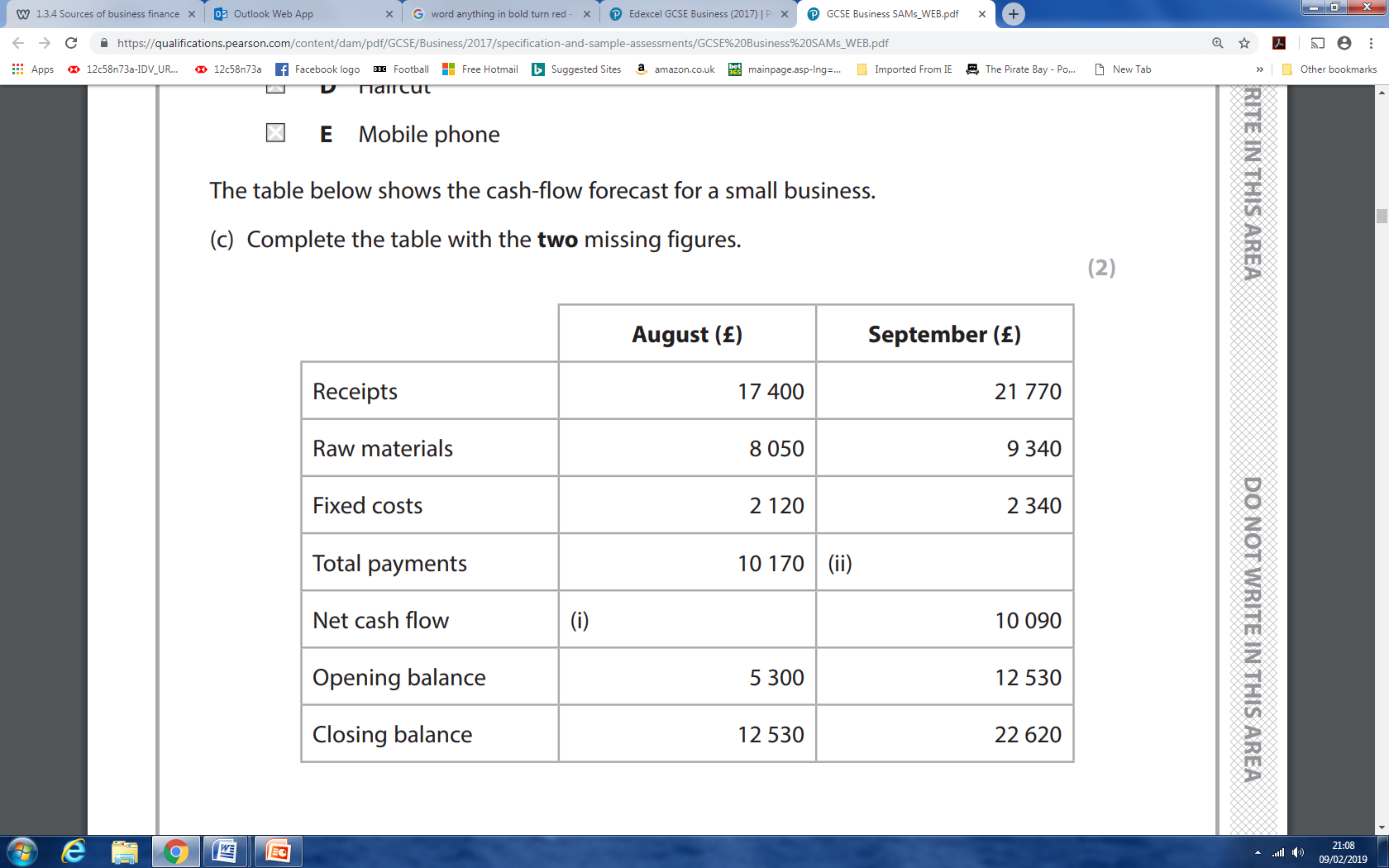 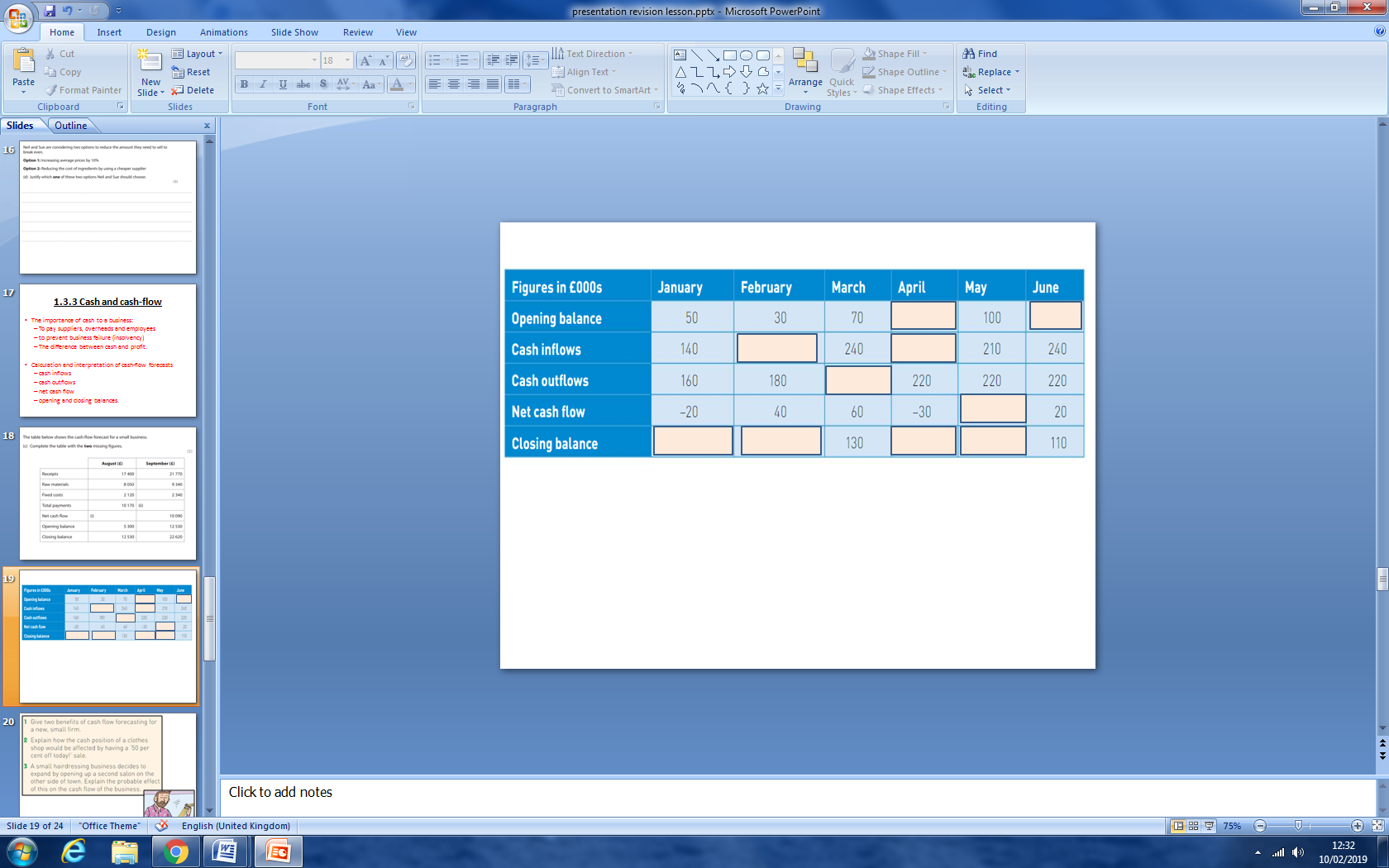 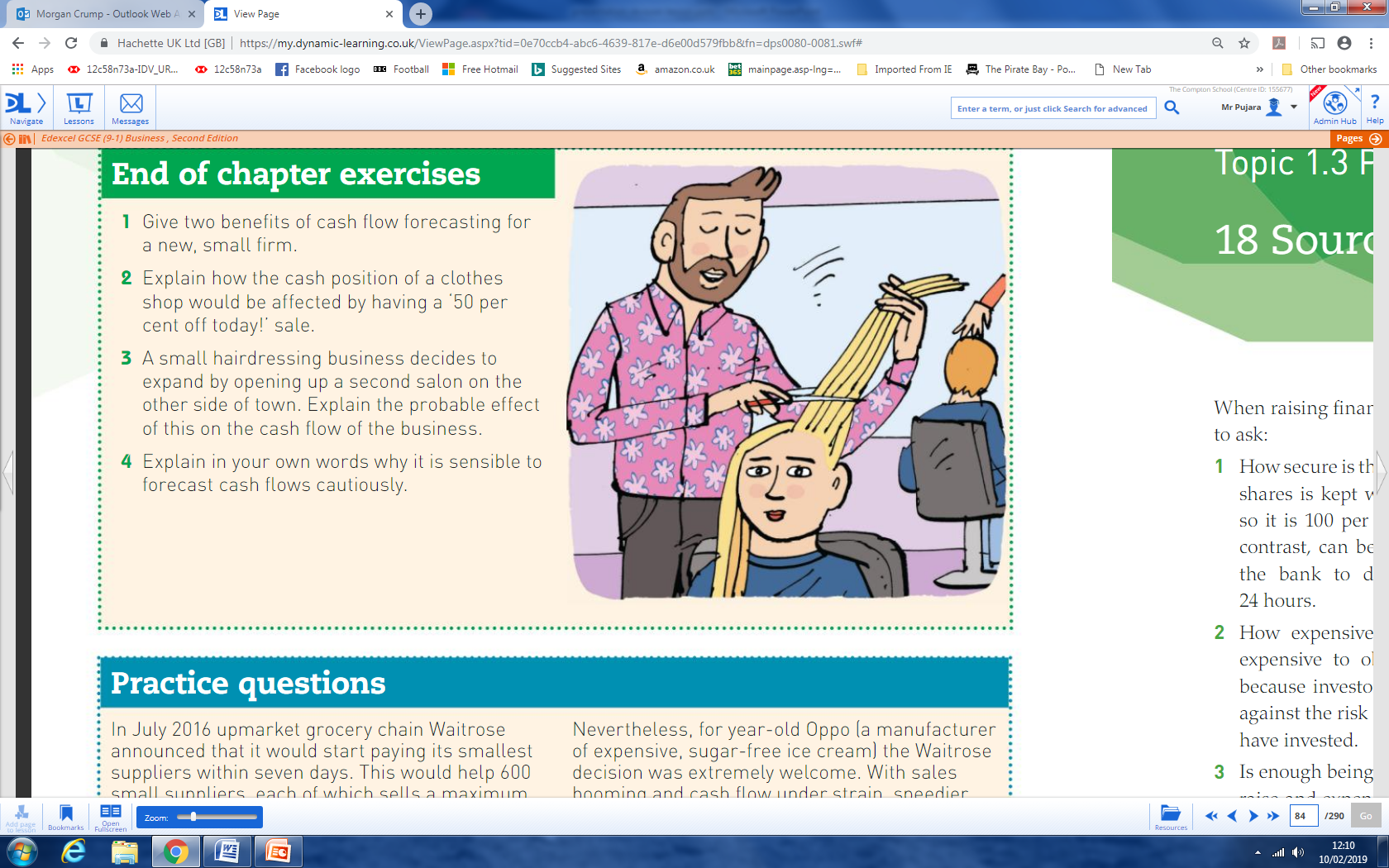 1.a)b)2.(AO1) One way in which the cash position would change is that they would receive more cash inflows.(AO2) A 50% off sale would attract more customers.(AO3) This would lead to more cash flowing into the business.Another way it could potentially affect the cash position is ......................................................... ........................................................................................................................................................This is because .......................................................................................................................................................................................................................................................................................The impact of this would be ..................................................................................................................................................................................................................................................................3.........................................................................................................................................................................................................................................................................................................................................................................................................................................................................................................................................................................................................................................................................................................................................................................................Extension: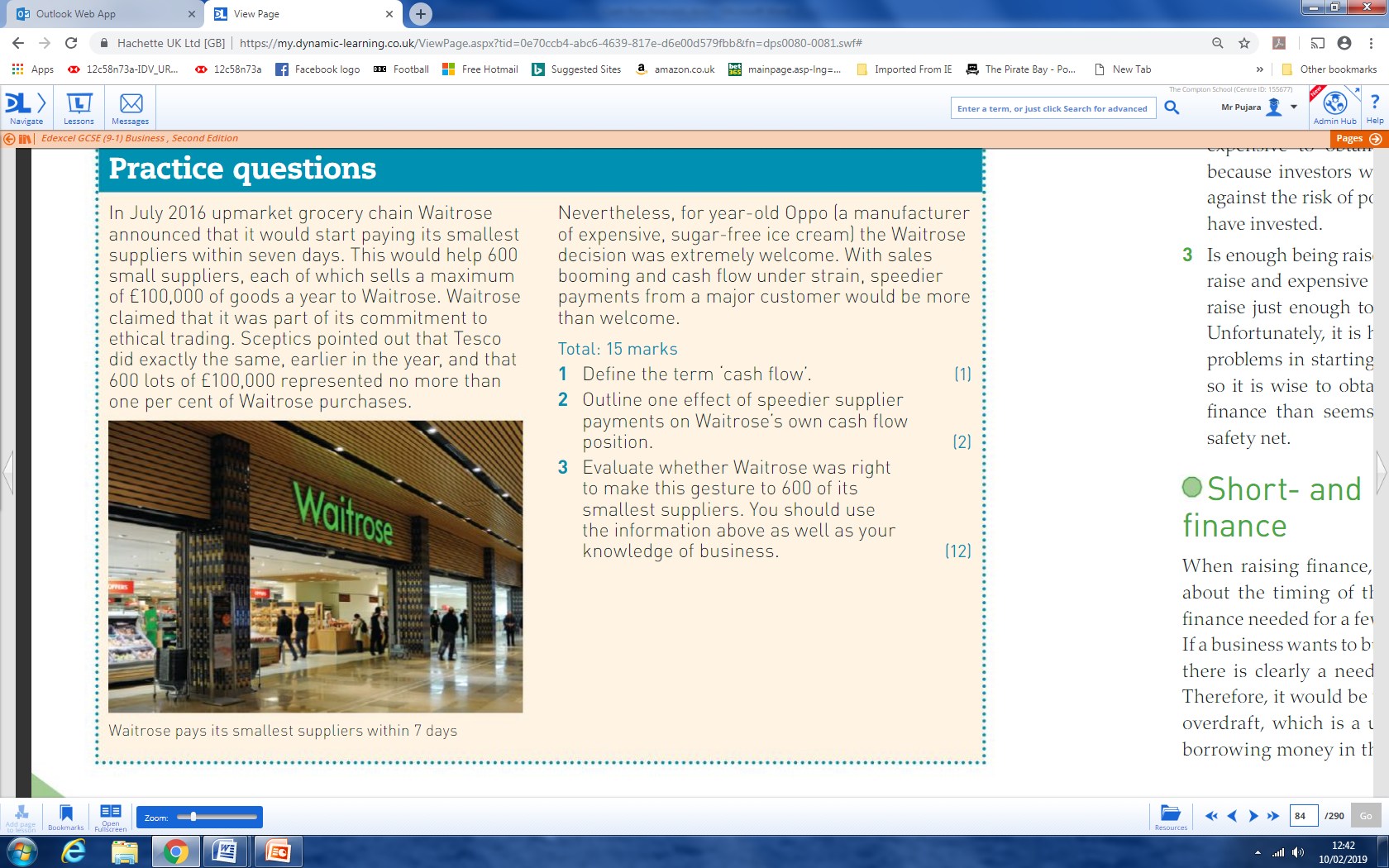 Business revenues, costs and profits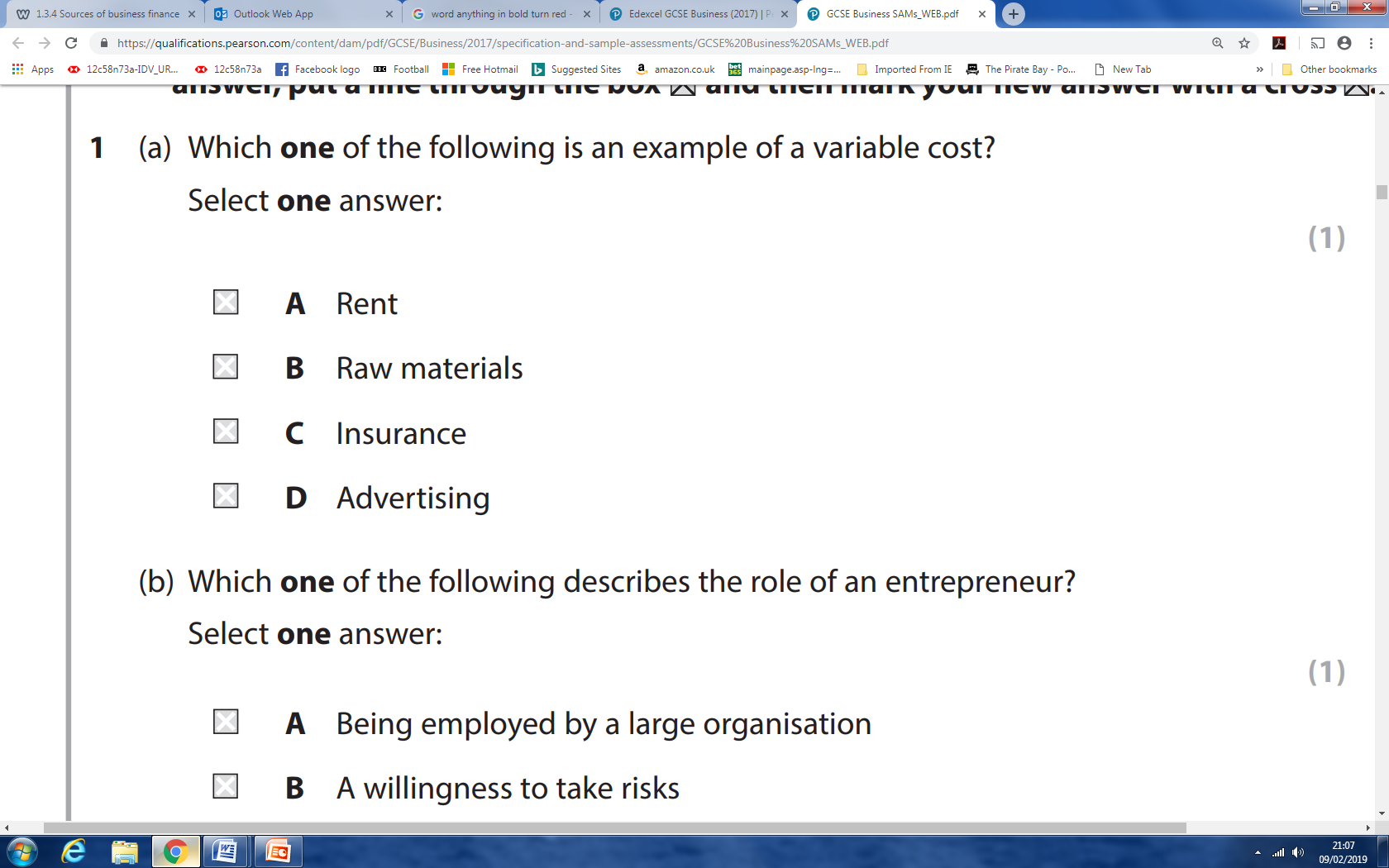 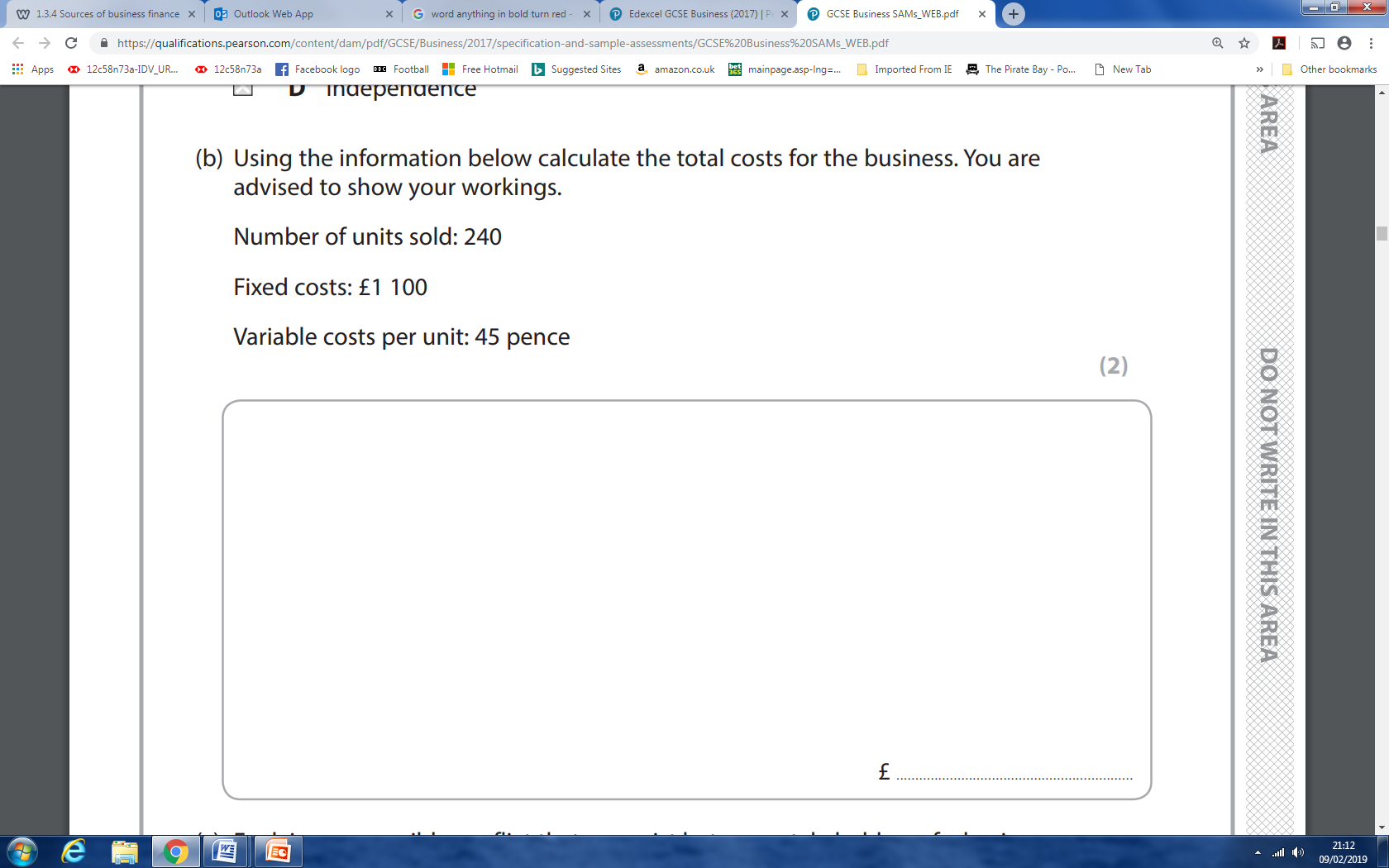 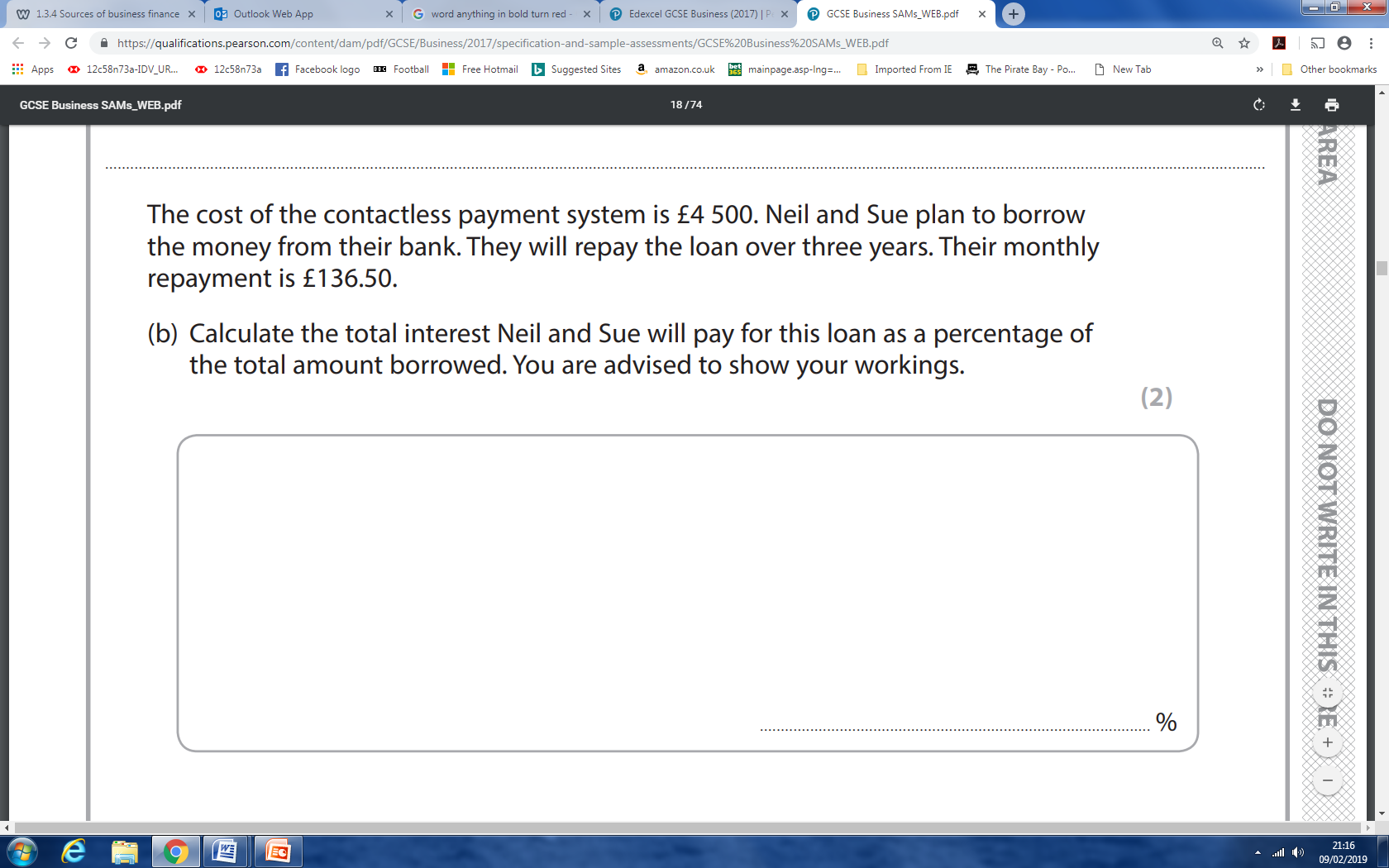 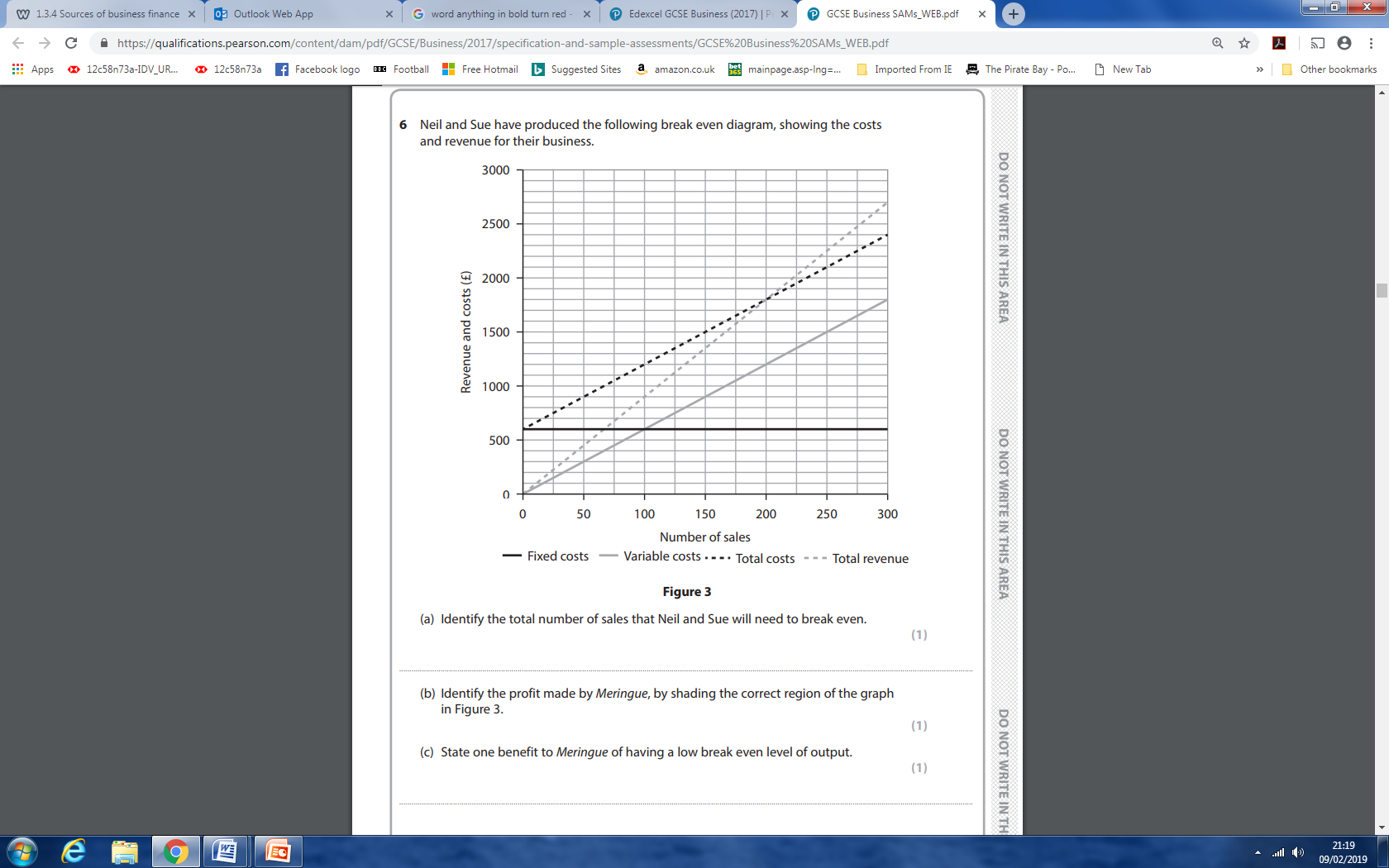 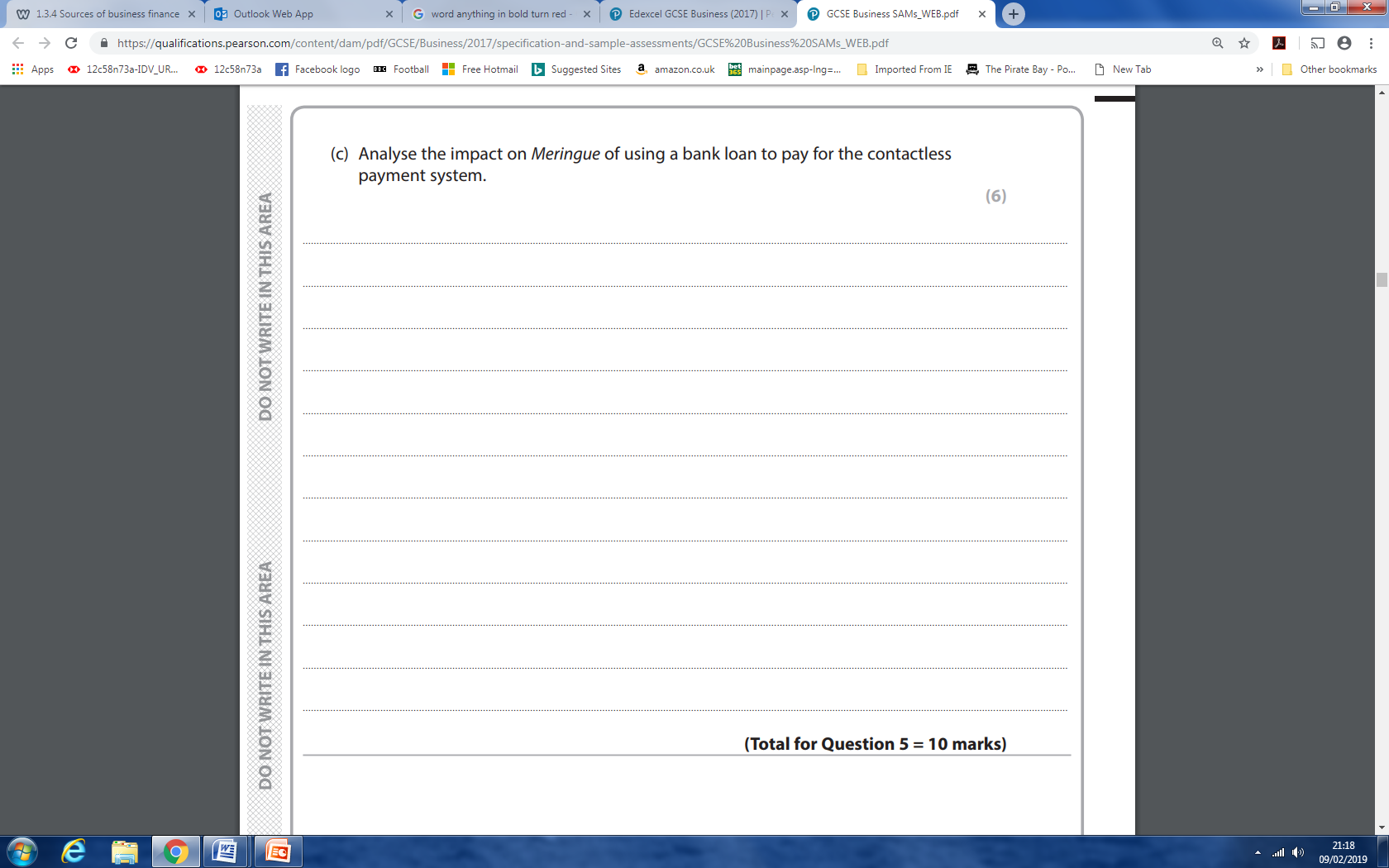 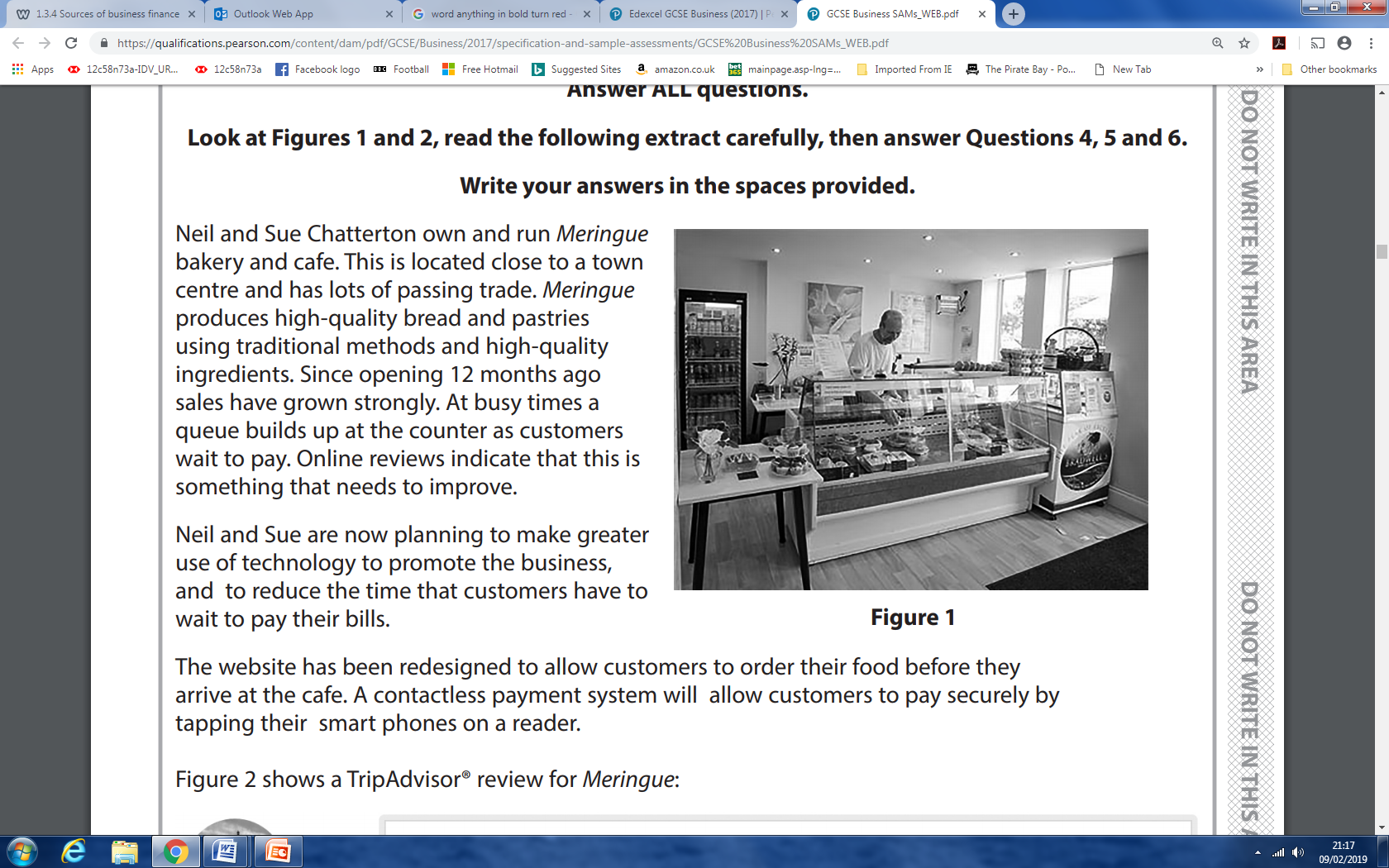 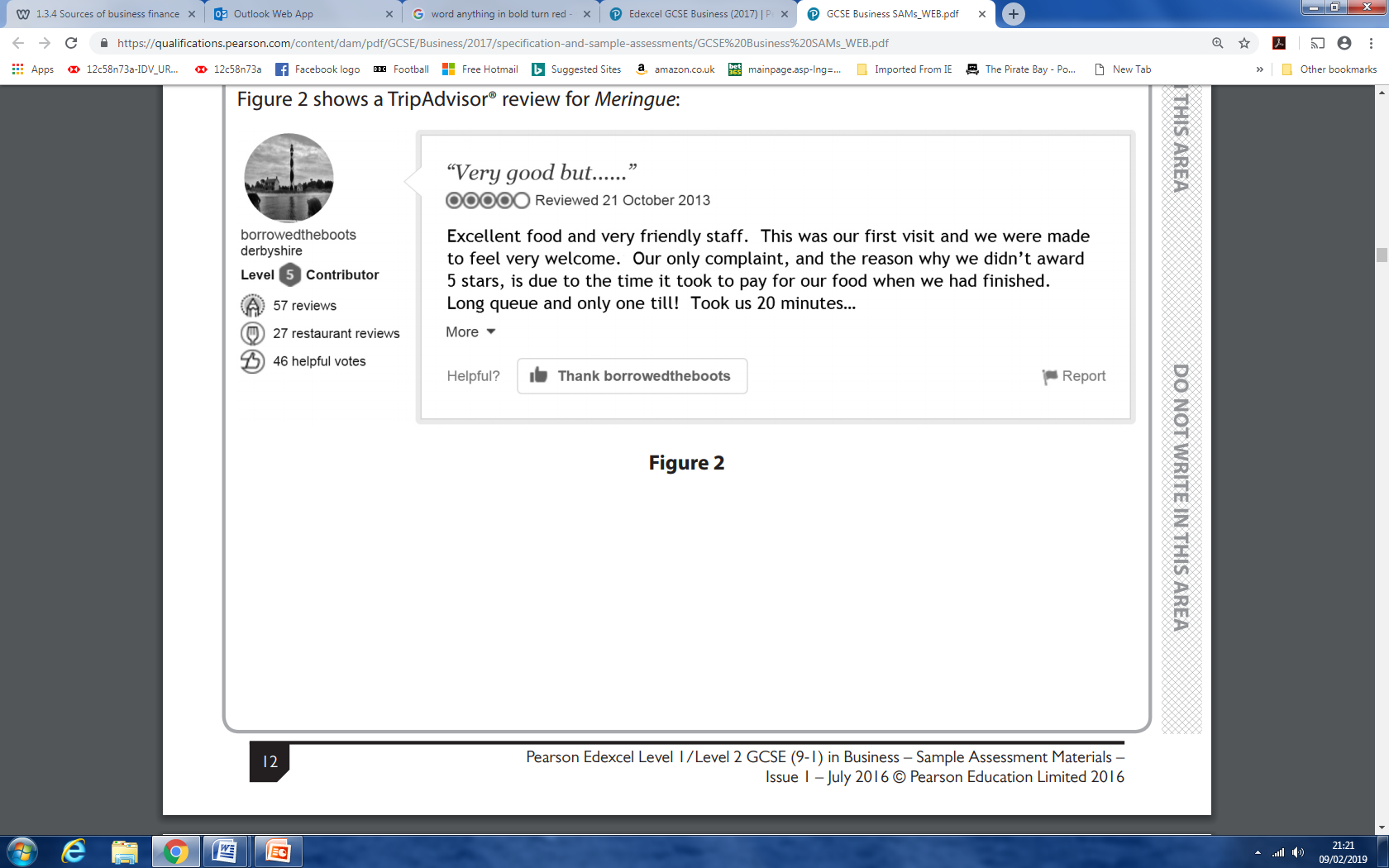 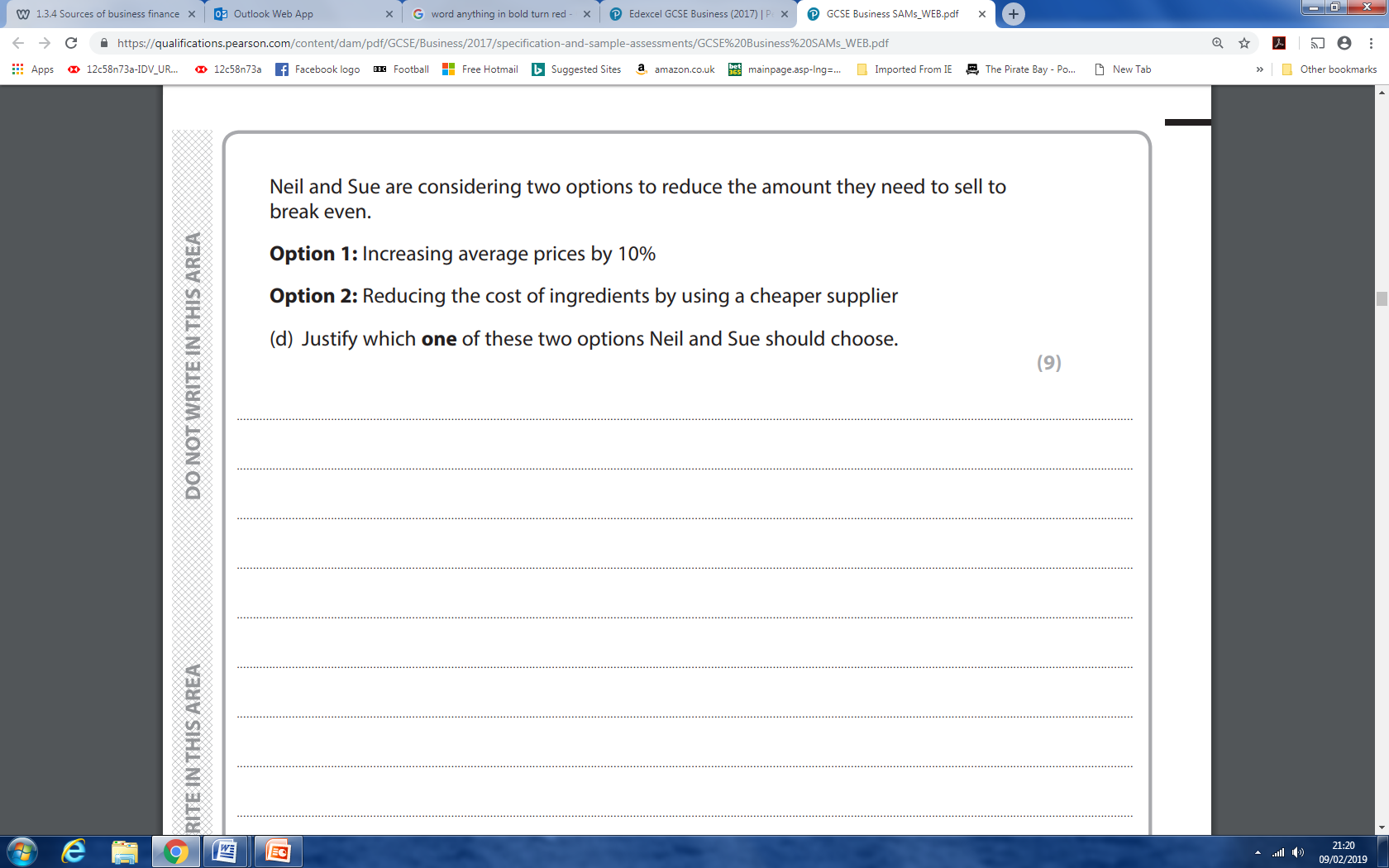 Option 1: They should increase average prices by 10%.The case study states that ........................................................................................................................................................................................................................................................................................................................This is important because .........................................................................................................................................................................................................................................................................................................................................................................................................................................................................................................The impact of this would be ......................................................................................................................................................................................................................................................................................................................................................................................................................................................................................................However, ...................................................................................................................................................................................................................................................................................................................................................................................................................................................................................................................................Option 2: They should reduce the cost of ingredients by using a cheaper supplier.The case study states that ........................................................................................................................................................................................................................................................................................................................This is important because .........................................................................................................................................................................................................................................................................................................................................................................................................................................................................................................The impact of this would be ......................................................................................................................................................................................................................................................................................................................................................................................................................................................................................................However, ...................................................................................................................................................................................................................................................................................................................................................................................................................................................................................................................................Considering .............................................................................................................................................................I believe the best option is .....................................................................................................................................It’s better because ..................................................................................................................................................However, to what extent this decision is valid depends upon ..............................................................................................................................................................................................................................................................